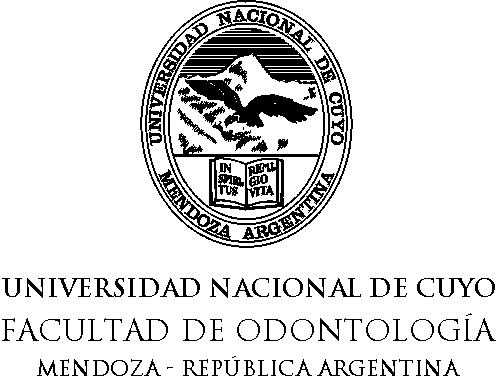 CRONOGRAMA   CICLO LECTIVO 20161. Cátedra Cargo docente                              Titulo, nombre y apellido                                         Dedicación  Profesor  Adjunto                         Esp. Edilia E. Aciar                                            Semiexclusiva Jefe de Trabajos Prácticos           Esp. Graciela R. Levinzon                                 SemiexclusivaJefe de Trabajos  Práctico             Lic. Sonia Domingo                                            Simple2. Ubicación en el Plan de EstudiosCurso: 3º añoSemestre: 1º y 2º (anual)Carga horaria: 90 horasCiclo de formación: Formación ProfesionalCarga horaria semanal: 3 hs.Periodo de cursado:01 de abril al 25  de noviembre3. Cronograma de Actividades Académicas 2016I. Estrategia de Enseñanza1-Se implementa el enfoque de aprendizaje en el que el alumno participe en la construcción del conocimiento. Las clases serán teórico-prácticas integrando los conceptos teóricos a la aplicación práctica a través de diferentes técnicas didácticas. Dos unidades serán mediadas con la modalidad de  Educación a Distancia a través de la plataforma virtual.2-Se trabajará en comisiones utilizando dinámicas grupales: discusión y análisis de la bibliografía, construcción del conocimiento por el alumno en pequeños grupos favoreciendo el intercambio vivencial y conceptual.3-Se utilizará con fines didácticos el film Esperanza de Vida, videos sobre Motivación a través del Juego,  con la finalidad de ejemplificar algunos temas del programa.4-Se enseñará la técnica de la entrevista y sus estrategias en adultos como así también la técnica de juego y la observación de niños y adolescentes, con la finalidad de adquirir el dominio de dichos procedimientos en la relación con pacientes.5-Se favorecerá a que los alumnos construyan sus aprendizajes a través de la reflexión sobre sus experiencias cotidianas, observaciones y búsquedas bibliográficas en textos, revistas de actualización científica e Internet.II. ESTRATEGIA DE EVALUACIÓN DEL APRENDIZAJELa evaluación es permanente dado que se tiene en cuenta el proceso de aprendizaje que realiza el alumno a través de la participación en las distintas actividades, asistencia a los prácticos y seminarios, manejo de las técnicas de observación y entrevista. Se tomarán dos parciales que serán condiciones para adquirir la regularidad.III- CONDICIONES DE REGULARIDAD:El alumno debe tener el 75 % de la asistencia a las clases teórico-prácticas y seminarios, el 75 % de aprobación de los trabajos prácticos, aprobación de los exámenes parciales y/o recuperatorios.IV-LIBRESPara rendir en condición de libre el alumno deberá presentar una carpeta de trabajos prácticos quince días antes de la fecha del examen final. Esta estará sujeta a aprobación y posteriormente rendirá un coloquio sobre las actividades desarrolladas...........................................Firma del Profesor TitularFechaActividad TemaResponsablesResponsables01 abrilClase teórica-PracticaPresentación del programaTrabajo Práctico Nro.1Clase inaugural.Psicología OdontológicaUnidad 1Definiciones de Psicología y su aplicación a la práctica odontológica. Métodos.Lic.EdiliaAciarLic.GracielaLevinzonLic.Sonia DomingoLic.EdiliaAciarLic.GracielaLevinzonLic.Sonia DomingoAula4Aula408 abrilClase teórico-practicaTrabajo Práctico Nro.2Entrevista: Unidad 2Entrevista: concepto y técnicas. Actitudes favorables y desfavorablesGuía de preguntasHistoria clínicaLic.Edilia AciarLic.Graciela LevinzonLic.Sonia DomingoLic.Edilia AciarLic.Graciela LevinzonLic.Sonia DomingoAula 2 y 4Aula 2 y 415 abrilArticulación teórico-prácticaTrabajo Práctico Nro.2Análisis, evaluación y presentación de entrevistaPresentación, análisis, evaluación de entrevista e historia clínica.Lic.Edilia AciarLic.GracielaLevinzonLic.SoniaDomingoLic.Edilia AciarLic.GracielaLevinzonLic.SoniaDomingoAula 2 y 4Aula 2 y 422 abrilTeórico-prácticoTrabajo Práctico Nro.3Film Esperanza de Vida Aula MagnaDebate de la película, análisis de vinculoLic.Edilia AciarLic.GracielaLevinzonLic.SoniaDominLic.Edilia AciarLic.GracielaLevinzonLic.SoniaDominAula MagnaAula Magna29 abrilTeórico-prácticoTrabajo Nro.3Segunda parteTema Unidad 2:Vinculo odontólogo-paciente:Campo dinámico, encuadre, apuntalamiento, relación técnica, relación integral.Análisis y discusión sobre vínculos. Identificación de modelos diferentes en la relación odontólogo-pacienteTema Unidad 2:Vinculo odontólogo-paciente:Campo dinámico, encuadre, apuntalamiento, relación técnica, relación integral.Análisis y discusión sobre vínculos. Identificación de modelos diferentes en la relación odontólogo-pacienteLic. EdiliaAciarLic.GracielaLevinzonLic. Sonia DomingoAula 2 y 4Aula 2 y 406 mayoTeoricoPracticoTrabajo practico nº 4Unidad 4La comunicación en el vinculo O-P: elementos, interferencias, interpretación de los mensajesComunicación en los vínculos: análisis de los niveles, tipos y distorsiones.Entrevista a  compañerosUnidad 4La comunicación en el vinculo O-P: elementos, interferencias, interpretación de los mensajesComunicación en los vínculos: análisis de los niveles, tipos y distorsiones.Entrevista a  compañerosLic. EdiliaAciarLic.GracielaLevinzonLic. Sonia DomingoAula 4 y 2Aula 4 y 213 mayoTeorico practicoTrabajo practico nº6Unidad 5Conducta y personalidadIdentificación de la personalidad a través del reconocimiento de las manifestaciones de conductaUnidad 5Conducta y personalidadIdentificación de la personalidad a través del reconocimiento de las manifestaciones de conductaLic. EdiliaAciarLic.GracielaLevinzonLic. Sonia DomingoAula 4 y 2Aula 4 y 220 MayoEducación a distanciaTrabajo practico nº8Unidad nº 6Emociones y sentimientosReconocer en un relato literario distintos tipos de emocionesUnidad nº 6Emociones y sentimientosReconocer en un relato literario distintos tipos de emocionesLic. EdiliaAciarLic.GracielaLevinzonLic. Sonia DomingoPlataforma virtualPlataforma virtual03 JunioTeórico PracticoTrabajo practico nº 7Situación traumáticaEstrés postraumáticoTiempo de elaboración, ritmo psicológico, ritmo odontológicoSituación traumáticaEstrés postraumáticoTiempo de elaboración, ritmo psicológico, ritmo odontológicoLic. EdiliaAciarLic.GracielaLevinzonLic. Sonia DomingoAula 4 y 2Aula 4 y 210 JunioTeorico practicoTrabajo practico nº8Nociones básicas de psicopatologíaSalud mentalNociones básicas de psicopatologíaSalud mentalLic. EdiliaAciarLic.GracielaLevinzonLic. Sonia DomingoAula 4 y 2Aula 4 y 217 JunioParcial IParcial ILic. EdiliaAciarLic.GracielaLevinzonLic. Sonia DomingoAula 2Aula 2 24 JunioAnálisis de los resultadosClase de apoyo en la apropiación de conceptosLic. EdiliaAciarLic.GracielaLevinzonLic. Sonia DomingoLic. EdiliaAciarLic.GracielaLevinzonLic. Sonia DomingoAula 4 y 201 julioRecuperatorioLic. EdiliaAciarLic.GracielaLevinzonLic. Sonia DomingoLic. EdiliaAciarLic.GracielaLevinzonLic. Sonia DomingoAula 229 JulioTrabajo practico n°1   PSICOLOGIA DEL DEES             II PARTE        II PARTE PSICOLOGIA DEL   DESARROLLOClase inauguralPsicología del Desarrollo: leyes y principios. Etapas y teorías del desarrollo intelectual y libidinal.Recuerdos primer experiencia odontológicaRecuerdos lúdicos- Vivencias en el campo de la salud odontológicaLic. EdiliaAciarLic.GracielaLevinzonLic. Sonia DomingoLic. EdiliaAciarLic.GracielaLevinzonLic. Sonia DomingoAula 2 y 405 agostoSeminario Teórico-prácticoTrabajo prácticoNro.2Actitudes Básicas en la atención de niños. Derechos del niñoProtocolo a seguir en la atención odontológicaObservación de niñosObservación de niñosLic.Edilia AciarLic.Graciela LevinzonLic.Sonia DomingoLic.Edilia AciarLic.Graciela LevinzonLic.Sonia DomingoAula 4-212 agostoSeminario Teórico-prácticoTrabajo práctico Nro 3Situación odontológica. Historia clínica: sentido de sus partesToma de historia clínicaProtocolo de atenciónRoll-playingLic.Edilia AciarLic.Graciela LevinzonLic. Sonia DomingoLic.Edilia AciarLic.Graciela LevinzonLic. Sonia DomingoAula -2-419 agostoSeminario Teórico-práctico. Trabajo practico   Nro.4Primera visita: tipos, ansiedades, relación con el acompañante.Observación de niños en situaciones cotidianas: contexto, interacción comunicativa, juegosLic.Edilia AciarLic.GracielaLevinzonLic.Sonia DomingoLic.Edilia AciarLic.GracielaLevinzonLic.Sonia DomingoAula 4-226 agostoMotivación para la atención odontológica en niños.Motivación para el instrumental: anestesia, extracción.Lic.Edilia AciarLic.GracielaLevinzonLic.Sonia DomingoLic.Edilia AciarLic.GracielaLevinzonLic.Sonia DomingoAula 4-202 septiembreSeminario Teórico-prácticoTrabajo Práctico Nro.5Etapas del Desarrollo cognoscitivo y libidinalPrimer año de vida. Etapa Oral Periodo sensorio motor.MotivaciónLic.Edilia AciarLic.Graciela LevinzonLic.Sonia DomingoLic.Edilia AciarLic.Graciela LevinzonLic.Sonia DomingoAula 4-209 septiembreSeminario teórico practicoTrabajo práctico Nro 6Etapa Anal, periodo preoperacional, preconceptual e intuitivoJuegosMotivaciónLic.Edilia AciarLic.Graciela LevinzonLic.Sonia DomingoLic.Edilia AciarLic.Graciela LevinzonLic.Sonia DomingoAula 2 y 423 septiembreSeminario Teórico- Práctico    Trabajo     prácticoNro.7Etapa Pre-escolar: periodo pre-operacional-etapa fálica-Complejo de EdipoMotivaciónLic.Edilia AciarLic.Graciela LevinzonLic.Sonia DomingoLic.Edilia AciarLic.Graciela LevinzonLic.Sonia DomingoAula 2 y 430 setiembreSeminario Teórico-prácticoTeórico-prácticoNro.8Etapa Escolar: Periodo operaciones concretas. Etapa LatenciaMotivaciónLic.Edilia AciarLic.Graciela LevinzonLic.Sonia DomingoLic.Edilia AciarLic.Graciela LevinzonLic.Sonia DomingoAula 4-207 octubreSeminario TeóricoImportancia del juegoClasificación de JuegosTécnica de motivación a través del juego. Indicadores DiagnósticosLic.Edilia AciarLic.Graciela LevinzonLic.Sonia DomingoLic.Edilia AciarLic.Graciela LevinzonLic.Sonia DomingoAula 4-214 octubreTrabajo Práctico Nro.9Periodo de la AdolescenciaTransformaciones corporalesSíndrome Normal- DuelosReacciones en la clínica odontológicaOperaciones formales         MotivaciónLic.Edilia AciarLic.Graciela LevinzonLic.Sonia DomingoLic.Edilia AciarLic.Graciela LevinzonLic.Sonia DomingoAula 4-221 octubreSeminario Teórico prácticoAbordaje y motivación en el paciente adultoLic.Edilia AciarLic.Graciela LevinzonLic.Sonia DomingoLic.Edilia AciarLic.Graciela LevinzonLic.Sonia DomingoAula 4-228 octubreEducación a distanciaAdicciones: Alcoholismo, Drogadicción.Lic.Edilia AciarLic.Graciela LevinzonLic.Sonia DomingoLic.Edilia AciarLic.Graciela LevinzonLic.Sonia DomingoPlataforma Virtual     04 noviembreTécnicas de abordaje en pacientes con adicciónAnálisis de casosLic.Edilia AciarLic.G.LevinzonLic.Sonia DomingoLic.Edilia AciarLic.G.LevinzonLic.Sonia DomingoAula 4-2  11 noviembreParcialII ParcialLic.Edilia AciarLic.Sonia DomingoLic.GracielaLevinzonLic.Edilia AciarLic.Sonia DomingoLic.GracielaLevinzonAula 218 noviembre    Análisis de los resultadosClases de apoyo en la apropiación de conceptosLic.Edilia AciarLic.Sonia DomingoLic.GracielaLevinzonLic.Edilia AciarLic.Sonia DomingoLic.GracielaLevinzonAula 4 y 225 noviembreRecuperatorioRecuperatorio II Parcial Lic.Edilia AciarLic.Sonia DomingoLic.GracielaLevinzonLic.Edilia AciarLic.Sonia DomingoLic.GracielaLevinzon